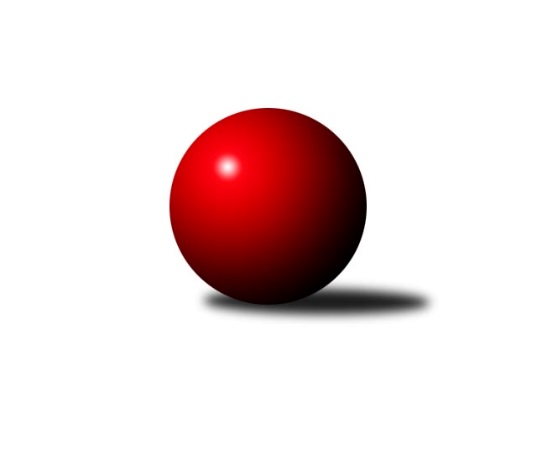 Č.12Ročník 2012/2013	10.2.2013Nejlepšího výkonu v tomto kole: 1587 dosáhlo družstvo: TJ Lokomotiva Česká Třebová1. KLD C 2012/2013Výsledky 12. kolaSouhrnný přehled výsledků:TJ Lokomotiva Česká Třebová	- KK Šumperk	4:0	1587:1491	9.0:3.0	10.2.Horní Benešov dorci˝A˝	- TJ Valašské Meziříčí A	3:1	1537:1512	7.0:5.0	10.2.TJ Sokol Rybník	- TJ Valašské Meziříčí B	0:4	1257:1507	2.0:10.0	10.2.TJ Tatran Litovel dorci˝A˝	- Kelč˝A˝	1:3	1365:1421	4.0:8.0	10.2.Tabulka družstev:	1.	Horní Benešov dorci˝A˝	12	9	2	1	33.5 : 14.5 	91.0 : 53.0 	 1510	20	2.	TJ Valašské Meziříčí B	12	6	5	1	30.0 : 18.0 	85.0 : 59.0 	 1508	17	3.	Kelč˝A˝	12	7	2	3	29.0 : 19.0 	76.5 : 67.5 	 1459	16	4.	TJ Valašské Meziříčí A	12	5	4	3	27.0 : 21.0 	81.0 : 63.0 	 1481	14	5.	KK Šumperk	12	5	3	4	25.0 : 23.0 	69.5 : 74.5 	 1464	13	6.	TJ Lokomotiva Česká Třebová	12	4	4	4	27.5 : 20.5 	80.5 : 63.5 	 1467	12	7.	TJ Tatran Litovel dorci˝A˝	12	1	1	10	10.5 : 37.5 	47.5 : 96.5 	 1407	3	8.	TJ Sokol Rybník	12	0	1	11	9.5 : 38.5 	45.0 : 99.0 	 1316	1Podrobné výsledky kola:	 TJ Lokomotiva Česká Třebová	1587	4:0	1491	KK Šumperk	Jiří Kmoníček	119 	 145 	 139 	137	540 	 2:2 	 522 	 124	110 	 138	150	Martin Mikulič	Michal Rickwod	128 	 133 	 130 	120	511 	 3:1 	 499 	 112	126 	 143	118	Nikola Mikulová	Jan Kmoníček	137 	 120 	 142 	137	536 	 4:0 	 470 	 123	112 	 137	98	Marie Effenbergerovározhodčí: Nejlepší výkon utkání: 540 - Jiří Kmoníček	 Horní Benešov dorci˝A˝	1537	3:1	1512	TJ Valašské Meziříčí A	Michal Krejčiřík	145 	 118 	 152 	113	528 	 2:2 	 509 	 125	133 	 136	115	Ludmila Šťastná	Filip Morávek	136 	 127 	 113 	117	493 	 1:3 	 532 	 132	130 	 128	142	Kristýna Štreichová	Jaromír Hendrych ml.	114 	 140 	 125 	137	516 	 4:0 	 471 	 113	126 	 109	123	Lucie Šťastnározhodčí: Nejlepší výkon utkání: 532 - Kristýna Štreichová	 TJ Sokol Rybník	1257	0:4	1507	TJ Valašské Meziříčí B	Jiří Šafář	90 	 125 	 96 	113	424 	 1:3 	 516 	 128	123 	 128	137	Marek Frydrych	Jan Bauer	104 	 86 	 96 	96	382 	 0:4 	 504 	 125	132 	 132	115	Natálie Topičová	Michal Vejda	101 	 117 	 124 	109	451 	 1:3 	 487 	 116	124 	 115	132	Václav Švubrozhodčí: Nejlepší výkon utkání: 516 - Marek Frydrych	 TJ Tatran Litovel dorci˝A˝	1365	1:3	1421	Kelč˝A˝	Petr Jindra	141 	 112 	 119 	134	506 	 3:1 	 462 	 112	110 	 124	116	Tomaš Vybíral	Tomáš Pěruška	114 	 117 	 115 	114	460 	 1:3 	 476 	 117	125 	 114	120	Anna Mašláňová	Martin Hampl	97 	 92 	 99 	111	399 	 0:4 	 483 	 110	124 	 122	127	Monika Pavelkovározhodčí: Nejlepší výkon utkání: 506 - Petr JindraPořadí jednotlivců:	jméno hráče	družstvo	celkem	plné	dorážka	chyby	poměr kuž.	Maximum	1.	Jaromír Hendrych ml. 	Horní Benešov dorci˝A˝	525.53	352.3	173.2	3.8	6/7	(567)	2.	Marek Frydrych 	TJ Valašské Meziříčí B	519.52	344.2	175.3	5.6	6/6	(569)	3.	Natálie Topičová 	TJ Valašské Meziříčí B	517.93	346.6	171.3	6.0	6/6	(597)	4.	Monika Pavelková 	Kelč˝A˝	504.36	343.8	160.6	5.3	6/6	(546)	5.	Ludmila Šťastná 	TJ Valašské Meziříčí A	503.69	348.7	155.0	8.0	6/6	(562)	6.	Jan Kmoníček 	TJ Lokomotiva Česká Třebová	500.92	334.9	166.0	6.8	6/6	(537)	7.	Michal Krejčiřík 	Horní Benešov dorci˝A˝	499.56	342.6	157.0	7.3	6/7	(570)	8.	David Láčík 	Horní Benešov dorci˝A˝	499.00	339.1	159.9	8.5	7/7	(540)	9.	Jiří Kmoníček 	TJ Lokomotiva Česká Třebová	497.67	344.4	153.3	7.4	6/6	(568)	10.	Michal Rickwod 	TJ Lokomotiva Česká Třebová	497.18	348.9	148.3	9.8	4/6	(570)	11.	Michal Vejda 	TJ Sokol Rybník	495.83	350.1	145.8	9.9	6/6	(531)	12.	Kristýna Štreichová 	TJ Valašské Meziříčí A	495.57	341.7	153.8	7.4	6/6	(532)	13.	Marie Effenbergerová 	KK Šumperk	485.93	333.9	152.0	8.5	6/7	(526)	14.	Tomaš Vybíral 	Kelč˝A˝	485.30	342.9	142.4	10.6	5/6	(534)	15.	Petr Jindra 	TJ Tatran Litovel dorci˝A˝	482.65	341.8	140.8	11.9	6/6	(532)	16.	Lucie Šťastná 	TJ Valašské Meziříčí A	481.94	337.5	144.4	7.5	6/6	(527)	17.	Tomáš Pěruška 	TJ Tatran Litovel dorci˝A˝	480.27	327.4	152.8	9.3	6/6	(512)	18.	Anna Mašláňová 	Kelč˝A˝	468.92	335.0	134.0	9.9	5/6	(522)	19.	Pavla Čípová 	TJ Valašské Meziříčí B	465.73	330.7	135.0	12.0	5/6	(528)	20.	Jiří Šafář 	TJ Sokol Rybník	440.17	308.7	131.4	16.4	6/6	(477)	21.	Jan Bauer 	TJ Sokol Rybník	364.73	262.1	102.6	25.8	5/6	(399)		Petr Cahlík 	TJ Valašské Meziříčí B	531.00	372.0	159.0	10.0	1/6	(531)		Adam Běláška 	KK Šumperk	514.95	356.8	158.2	9.4	4/7	(564)		Martin Sedlář 	KK Šumperk	503.67	348.3	155.3	8.0	3/7	(526)		Václav Švub 	TJ Valašské Meziříčí B	487.00	326.0	161.0	6.0	1/6	(487)		Martin Mikulič 	KK Šumperk	484.60	334.3	150.3	10.8	4/7	(540)		David Vítek 	TJ Lokomotiva Česká Třebová	478.00	337.0	141.0	14.5	2/6	(511)		Filip Morávek 	Horní Benešov dorci˝A˝	475.00	332.7	142.3	9.7	3/7	(499)		Marie Pavelková 	Kelč˝A˝	473.50	344.5	129.0	11.5	2/6	(478)		Dominika Vinklarová 	Kelč˝A˝	470.50	324.0	146.5	11.0	2/6	(496)		Nikola Mikulová 	KK Šumperk	464.13	323.5	140.6	13.3	4/7	(499)		Dominik Hůlka 	TJ Sokol Rybník	463.00	318.0	145.0	10.0	1/6	(463)		Martin Hampl 	TJ Tatran Litovel dorci˝A˝	457.58	320.0	137.6	17.3	3/6	(497)		Milan Přidal 	TJ Tatran Litovel dorci˝A˝	452.89	321.0	131.9	15.1	3/6	(510)		Vojtěch Novotný 	TJ Sokol Rybník	430.00	298.0	132.0	17.0	1/6	(430)		Michaela Suchá 	TJ Sokol Rybník	365.50	260.5	105.0	24.5	2/6	(437)Sportovně technické informace:Starty náhradníků:registrační číslo	jméno a příjmení 	datum startu 	družstvo	číslo startu
Hráči dopsaní na soupisku:registrační číslo	jméno a příjmení 	datum startu 	družstvo	Program dalšího kola:13. kolo24.2.2013	ne	10:00	TJ Tatran Litovel dorci˝A˝ - TJ Lokomotiva Česká Třebová	24.2.2013	ne	10:00	Kelč˝A˝ - TJ Sokol Rybník	24.2.2013	ne	10:00	TJ Valašské Meziříčí B - Horní Benešov dorci˝A˝	24.2.2013	ne	10:00	TJ Valašské Meziříčí A - KK Šumperk	Nejlepší šestka kola - absolutněNejlepší šestka kola - absolutněNejlepší šestka kola - absolutněNejlepší šestka kola - absolutněNejlepší šestka kola - dle průměru kuželenNejlepší šestka kola - dle průměru kuželenNejlepší šestka kola - dle průměru kuželenNejlepší šestka kola - dle průměru kuželenNejlepší šestka kola - dle průměru kuželenPočetJménoNázev týmuVýkonPočetJménoNázev týmuPrůměr (%)Výkon6xJiří KmoníčekČ. Třebová5405xMarek FrydrychVal. Meziříčí116.955165xJan KmoníčekČ. Třebová5367xNatálie TopičováVal. Meziříčí114.235043xKristýna ŠtreichováVal.Meziříčí A5321xVáclav ŠvubVal. Meziříčí110.384874xMichal KrejčiříkHorní Benešov d5283xPetr JindraLitovel dorci˝A108.115063xMartin MikuličŠumperk5222xKristýna ŠtreichováVal.Meziříčí A105.485327xMarek FrydrychVal. Meziříčí5164xJiří KmoníčekČ. Třebová105.2540